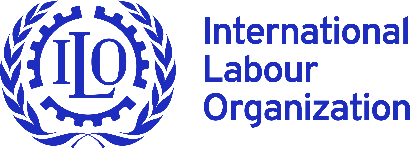 COMUNICAT DE PRESĂ OIM continuă să sprijine modernizarea Agenției Naționale pentru Ocuparea Forței de MuncăOrganizația Internațională a Muncii (OIM), marcând  aniversarea de 30 de ani al Agenției Naționale pentru Ocuparea Forței de Muncă (ANOFM) din Republica Moldova, și-a reiterat sprijinul și angajamentul de a sprijini modernizarea ANOFM și implementarea reformelor forței de muncă și a securității sociale în țară. De când Moldova a aderat la Organizația Internațională a Muncii în urmă cu 25 de ani, țara a beneficiat de asistență tehnică și financiară a OIM. OIM a sprijinit crearea de locuri de muncă și a lucrat la consolidarea capacităților instituțiilor responsabile de piața muncii. OIM se concentrează pe promovarea unui dialog social robust și protejarea lucrătorilor, inclusiv a tinerilor și a persoanelor din grupuri vulnerabile. Numai în ultimii cinci ani, Republica Moldova a primit asistență de peste 2,25 milioane USD prin proiecte desfășurate de OIM. OIM va continua să sprijine modernizarea ANOFM, astfel încât instituția să poată oferi servicii și programe de ocupare a forței de muncă care să răspundă nevoilor persoanelor în căutarea unui loc de muncă și ale angajatorilor. Prioritățile sunt consolidarea serviciilor ANOFM în potrivirea locurilor de muncă, crearea de locuri de muncă și dezvoltarea competențelor. OIM sprijină eforturile naționale de a asigura locuri de muncă sigure și sănătoase în contextul actualei crize globale de pandemie și nu numai. “Vom continua să oferim asistență adaptată nevoilor ANOFM, în special în ceea ce privește elaborarea și implementarea politicilor eficiente de ocupare și digitalizarea instrumentelor și proceselor. Programul de țară pentru muncă decentă din Moldova este cadrul nostru de planificare pe termen mediu care ghidează activitatea OIM în conformitate cu prioritățile și obiectivele convenite cu guvernele, sindicatele și angajatorii. În viitor, OIM va contribui la promovarea ocupării forței de muncă și a protecției sociale pe baza standardelor internaționale și a bunelor practici ale OIM în Republica Moldova”, a declarat Markus Pilgrim, directorul Oficiului OIM pentru Europa Centrală și de Est.  